O’zbekiston  Respublikasi  Sirdaryo   viloyatiSardoba   tumani  XTB ga  qarashli 4-umumiy  o’rta  ta’lim maktabining  4- “F ”sinf   o’qituvchisi ABSATOVA GUZAL4-SINF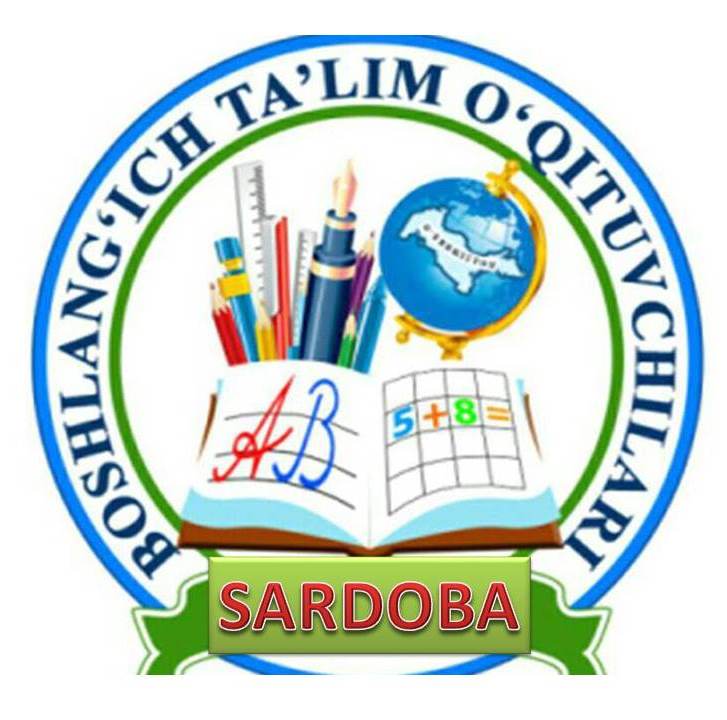 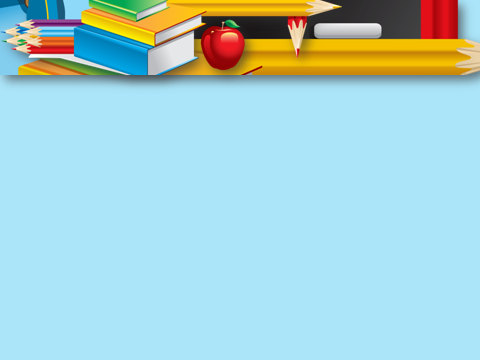                                                                                                                          “TASDIQLAYMAN”___-sonli maktab direktori__________  _____________“____” ________ 2019-yil Sirdaryo viloyatiSardoba  tuman___-umumiy o’rta ta’lim maktabiningboshlang’ich sinf o’qituvchisi_________________________ningyillik taqvim-mavzuiyish rejasi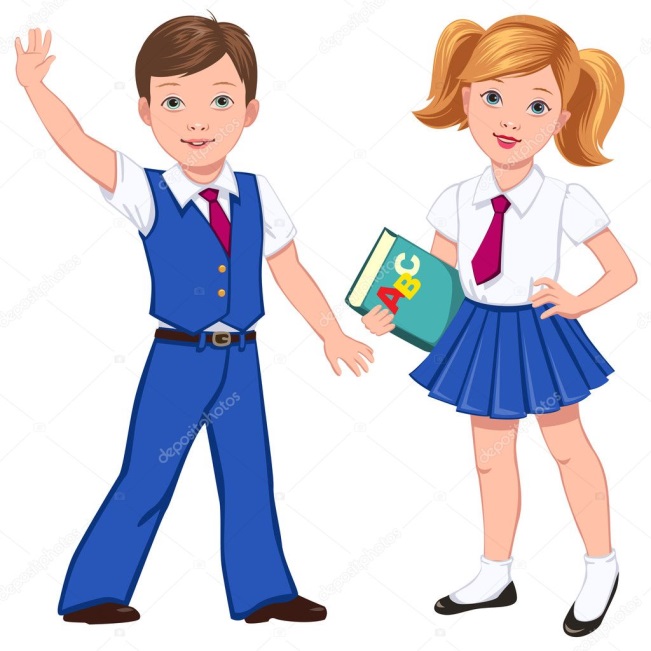 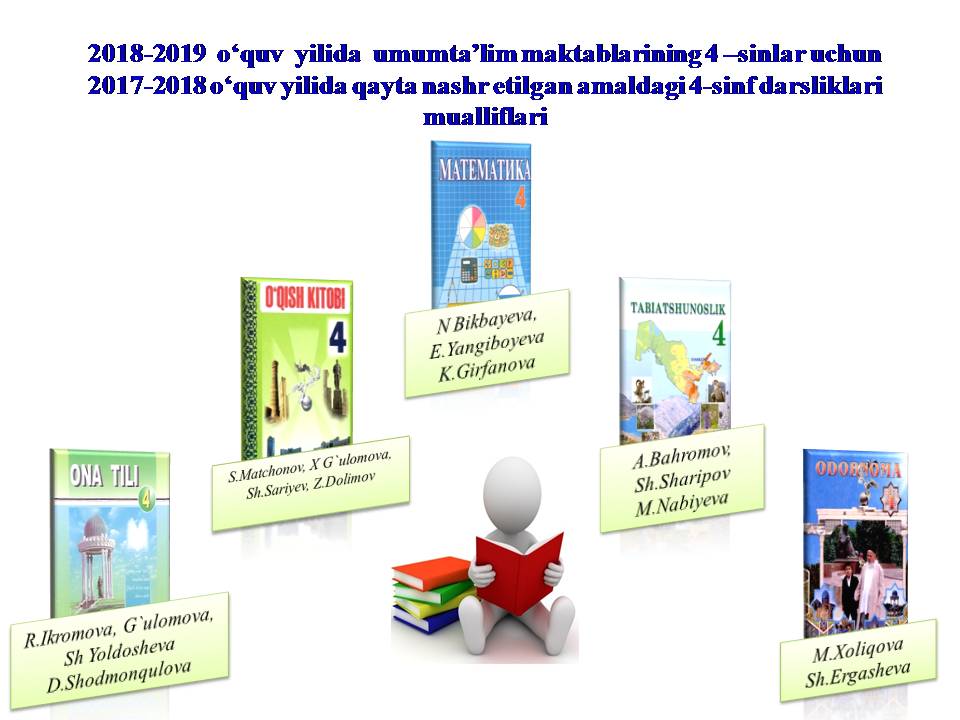 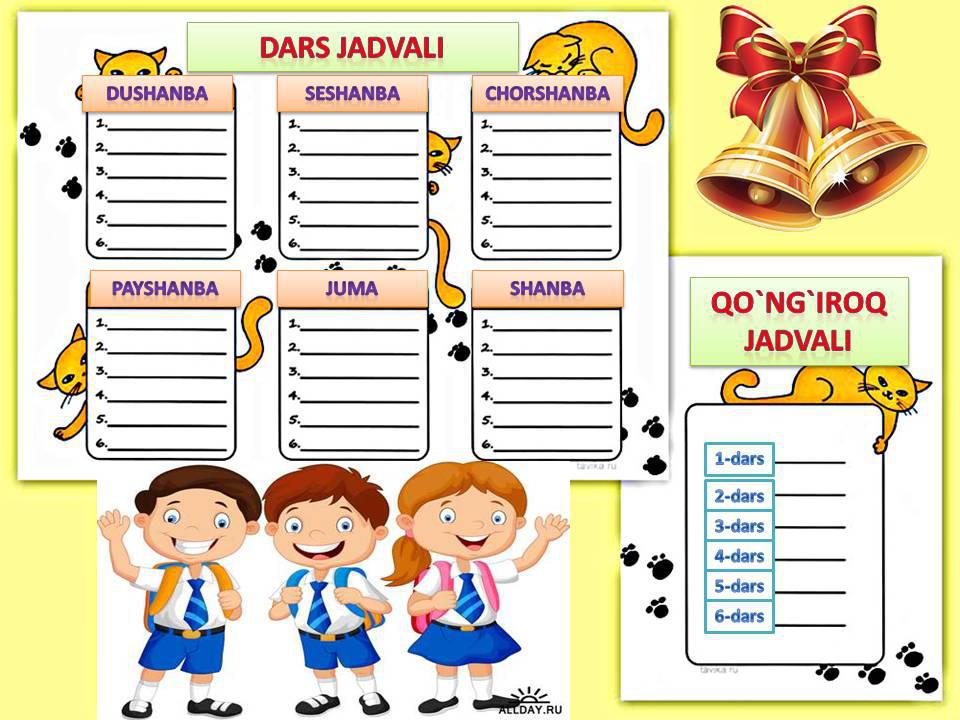    Tuzuvchi:                                     H.M.Kenjayeva                                                              M.A.Abdullayeva                       SH.A.Aripova                                                                                      G.U.Beysenova                       F.S.Yunusova        Taqrizchi:   	                                 Sirdaryo viloyat xalq ta’lim                                                              boshqarmasi boshlang'ich                                                                                              ta’limi metodisti                                                                                                                                                                     Davronova Gulsara Mamatovna                                                                Sirdaryo tuman Xalq ta’limi bo’limi                                                                  mudiri                                                     Rasulov Jahongir SindarovichNamunaviy  taqvim  mavzuiy reja  to’grisidaEslatma :  Har bir mashg’ulot davomida o’quvchilarda  shakllantiriladigan  tayanch va fanga oid kompetensiyalar  elementlari  dars ishlanmasining  maqsadlarida keltirilishi lozim.Masalan:  Darsning ta’limiy maqsadiga  fanga oid kompetensiyalar elementlari,  tarbiyaviy  va rivojlantiruvchi maqsadlariga  esa tayanch kompetensiyalar  elementlari kiritilishi mumkin.Kompetensiyaviy ta’limni  tashkil etish qanday bosqichlarda  va qaysi sinflarda amalga oshiriladi.Yangi davlat ta’lim standarti va o’quv dasturlari 2017-2018 o’quv yilidan boshlab bosqichma-bosqich amaliyotga joriy etish quyidagi tartibda amalga oshiriladi:I-bosqich:  2017-2018-o'quv yilidan 1-,4-,6-,7-,10-sinflarda;II-bosqich: 2018-2019-o'quv yilidan 1-,2-,11-sinflarda;III-bosqich:  2019-2020-o'quv yilidan  1-,3-,8-,9-sinflarda;IV-bosqich: 2020-2021- o'quv yilidan  5-sinflarda2019-2020 o’quv yili uchun  4-sinf  “Ona tili” fanidan Yillik  rejaMavzularni o’rganish uchun  – 142 soatNazorat ishlari uchun   13  soatNazorat tahlili uchun    - 13 soatTakrorlash   -   2 soatJami  –  170 soat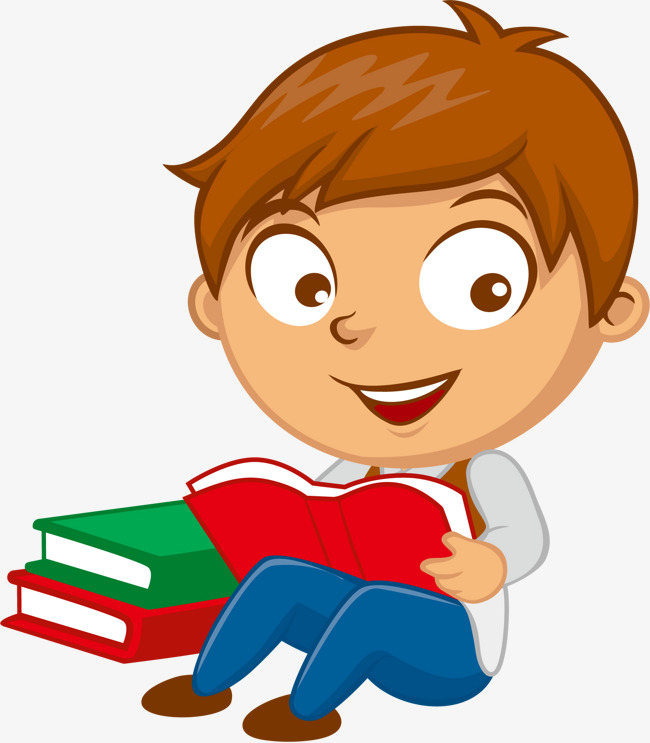 2019-2020 o’quv yili uchun  4-sinf  “O’qish” fanidan yillik   reja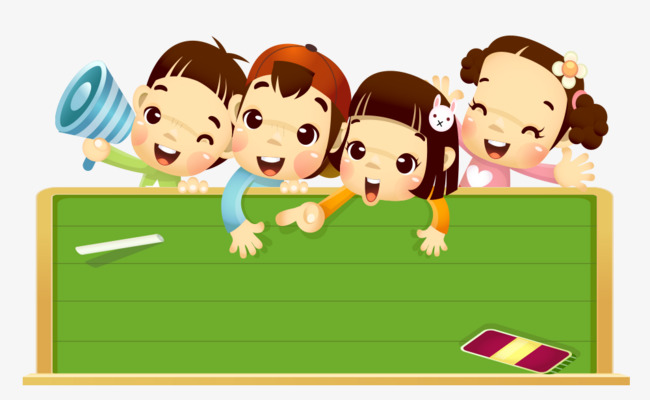 Mavzularni o’rganish uchun  – 137 soat                                            Nazorat ishlari uchun    15 soat            Takrorlash   -  18 soat                        Jami  –  170 soat 2019-2020 o’quv yili uchun  4-sinf  “Matematika” fanidan Yillik   rejaMavzularni o’rganish uchun  – 146 soat                                            Nazorat ishlari uchun    -8 soat                     Nazorat tahlili uchun    - 7 soat         Takrorlash   -   9 soat                        Jami  –  170 soat 2019-2020 o’quv yili uchun 4- sinf  “Tabiatshunoslik” fanidan yillik reja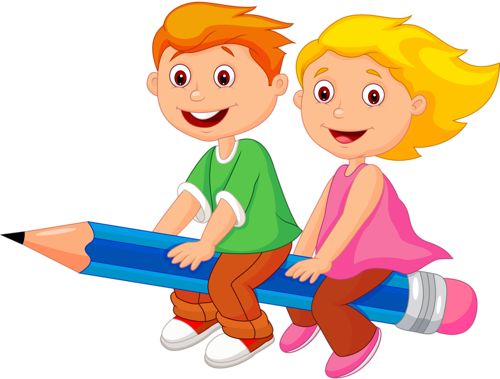 2019-2020 o’quv yili uchun  4 -sinf  “Texnologiya” fanidanyillik reja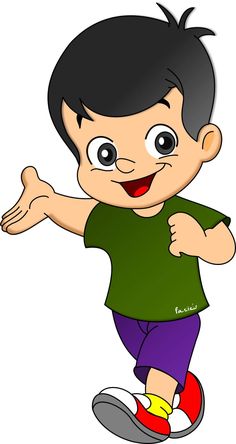 2019-2020 o’quv yili uchun  4-sinf  “Odobnoma” fanidanyillik   reja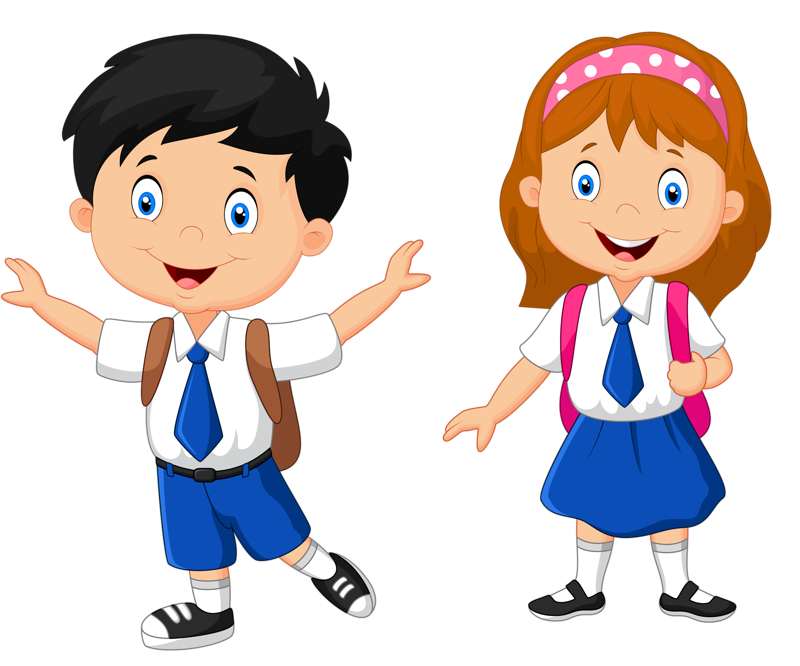 2019-2020 o’quv yili uchun  4-sinf  “Musiqa” fanidanyillik   reja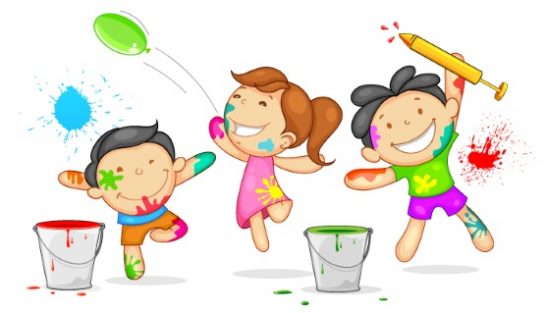 2019-2020 o’quv yili uchun  4-sinf  “Tasviriy san’at” fanidanyillik   rejaIqtisod va soliq alifbosi—10 soat“Hayot xavsizligi”    asoslari  o’quv rejasi-17 sTejamkorlik saboqlariKonstitutsiya alifbosi-10 soatSalomatlik darslari—17 soatT/rMavzuning nomiAjratilgan soatlarRejaAmaldaUyga vazifa1.Sondan yig’indini ayirish18.09.2017 y10-bet, 38-misol, 39-masala2.3.4.5.T/rMavzularMavzularAjratilgan soatlarAjratilgan soatlarRejaAmaldaAmaldaAmaldaUyga vazifaI-chorakI-chorakI-chorakI-chorakI-chorakI-chorakI-chorakI-chorakI-chorakI-chorak1I bo‘lim.    GAP.  1-4 mashqlarI bo‘lim.    GAP.  1-4 mashqlar114-mashq4-mashq2Gapning maqsadga ko‘ra turlari.     5-8-mashqlarGapning maqsadga ko‘ra turlari.     5-8-mashqlar118-mashq8-mashq3Gapning maqsadga ko‘ra turlari.    9-11-mashqlarGapning maqsadga ko‘ra turlari.    9-11-mashqlar1111-mashq11-mashq4Gapning maqsadga ko‘ra turlari.   12-15-mashqlarGapning maqsadga ko‘ra turlari.   12-15-mashqlar1115-mashq15-mashq5His-hayajon gaplar.     16-18-mashqlarHis-hayajon gaplar.     16-18-mashqlar1118-mashq18-mashq61-Nazorat ishi   Izohli diktant.1-Nazorat ishi   Izohli diktant.11takrorlashtakrorlash7Nazorat ishi tahliliNazorat ishi tahlili11takrorlashtakrorlash8II bo‘lim. GAP BO‘LAKLARI  19-21- mashqlarII bo‘lim. GAP BO‘LAKLARI  19-21- mashqlar1121-mashq21-mashq9Gapning bosh va ikkinchi darajali bo’laklari.    22-24-mashqlarGapning bosh va ikkinchi darajali bo’laklari.    22-24-mashqlar1124-mashq24-mashq10Gapning bosh va ikkinchi darajali bo’laklari.   25-26-mashqlarGapning bosh va ikkinchi darajali bo’laklari.   25-26-mashqlar1126-mashq26-mashq11Gapda so‘zlarning bog‘lanishi.            27-29-mashqlarGapda so‘zlarning bog‘lanishi.            27-29-mashqlar1129-mashq29-mashq12Gapda so‘zlarning bog‘lanishi.          30-32-mashqlarGapda so‘zlarning bog‘lanishi.          30-32-mashqlar1132-mashq32-mashq132-Nazorat ishi .  33-mashq asosida  insho2-Nazorat ishi .  33-mashq asosida  insho11takrorlashtakrorlash14Nazorat tahliliNazorat tahlili11takrorlashtakrorlash15III bo‘lim.   Uyushiq bo‘lakli gaplar.            34-37-mashqlarIII bo‘lim.   Uyushiq bo‘lakli gaplar.            34-37-mashqlar1137-mashq37-mashq16Gapda ega va kesimning uyushib kelishi.          38-40-mashqlarGapda ega va kesimning uyushib kelishi.          38-40-mashqlar1140-mashq40-mashq17Gapda ega va kesimning uyushib kelishi.          41-44-mashqlarGapda ega va kesimning uyushib kelishi.          41-44-mashqlar1144-mashq44-mashq18Gapda ikkinchi darajali bo‘laklarning uyushib kelishi.45-47-mashqlarGapda ikkinchi darajali bo‘laklarning uyushib kelishi.45-47-mashqlar1147-mashq47-mashq19Uyushiq bo‘lakli gaplar.            48-50-mashqlarUyushiq bo‘lakli gaplar.            48-50-mashqlar1150-mashq50-mashq20Uyushiq bo‘lakli gaplar.        51-53-mashqlarUyushiq bo‘lakli gaplar.        51-53-mashqlar1153-mashq53-mashq21Uyushiq bo‘laklarning o’zaro bog‘lanishi            54-56-mashqlarUyushiq bo‘laklarning o’zaro bog‘lanishi            54-56-mashqlar1156-mashq56-mashq22Uyushiq bo‘laklarning o’zaro bog‘lanishi          57-59-mashqlarUyushiq bo‘laklarning o’zaro bog‘lanishi          57-59-mashqlar1159-mashq59-mashq23Uyushiq bo‘laklarning o’zaro bog‘lanishi         60-62-mashqlarUyushiq bo‘laklarning o’zaro bog‘lanishi         60-62-mashqlar1162-mashq62-mashq24Uyushiq bo‘laklar mavzusi yuzasidan takrorlash63-65-mashqlarUyushiq bo‘laklar mavzusi yuzasidan takrorlash63-65-mashqlar1165-mashq65-mashq253-Nazorat ishi    Bayon  “3-Nazorat ishi    Bayon  “11takrorlashtakrorlash26Nazorat ishi tahliliNazorat ishi tahlili11takrorlashtakrorlash27IV bo‘lim. UNDALMA   66-68-mashqlarIV bo‘lim. UNDALMA   66-68-mashqlar1168-mashq68-mashq28Undalmali gaplarda tinish belgilarining ishlatilishi.69-71-mashqlarUndalmali gaplarda tinish belgilarining ishlatilishi.69-71-mashqlar1171-mashq71-mashq29Undalmali gaplar.    72-75-mashqlarUndalmali gaplar.    72-75-mashqlar1175-mashq75-mashq30Undalmali gaplar.     76-78-mashqlarUndalmali gaplar.     76-78-mashqlar1178-mashq78-mashq31Undalma mavzusi yuzasidan takrorlash.79-80--mashqlarUndalma mavzusi yuzasidan takrorlash.79-80--mashqlar1180-mashq80-mashq32Ta’limiy insho. 81-mashq asosidaTa’limiy insho. 81-mashq asosida11takrorlashtakrorlash33V bo‘lim. NUTQ. MATN         82-84-mashqlarIqtisod alifbosi    3-dars: Biz, ona tabiat va mulkV bo‘lim. NUTQ. MATN         82-84-mashqlarIqtisod alifbosi    3-dars: Biz, ona tabiat va mulk1184-mashq84-mashq34Nutq. Matn      85-88-mashqlarNutq. Matn      85-88-mashqlar1188-mashq88-mashq354-Nazorat ishi      89-mashq asosida insho4-Nazorat ishi      89-mashq asosida insho11takrorlashtakrorlash36Nazorat ishi tahliliNazorat ishi tahlili11takrorlashtakrorlash37VI bo‘lim. Tovushlar va harflar      90-93-mashqlarVI bo‘lim. Tovushlar va harflar      90-93-mashqlar1193-mashq93-mashq38Unli va undosh tovushlar.     94-96-mashqlarUnli va undosh tovushlar.     94-96-mashqlar1196-mashq96-mashq39Undosh tovushlarning talaffuzi va imlosi.    97-100-mashqlarUndosh tovushlarning talaffuzi va imlosi.    97-100-mashqlar11100-mashq100-mashq40Undosh tovushlarning talaffuzi va imlosi.  101-104-mashqlarUndosh tovushlarning talaffuzi va imlosi.  101-104-mashqlar11104-mashq104-mashq41Bo‘g‘in.        105-108-mashqlarBo‘g‘in.        105-108-mashqlar11108-mashq108-mashq42Bo‘g‘in ko’chirish        109-112-mashqlarBo‘g‘in ko’chirish        109-112-mashqlar11112-mashq112-mashq43Tutuq belgisi va bo’g’in ko’chirish.        113-116-mashqlarTutuq belgisi va bo’g’in ko’chirish.        113-116-mashqlar11116-mashq116-mashq445-Nazorat ishi    Izohli diktant.”Kitob- bilim manbai”5-Nazorat ishi    Izohli diktant.”Kitob- bilim manbai”1145Nazorat ishi tahliliNazorat ishi tahlili11II-chorakII-chorakII-chorakII-chorakII-chorakII-chorakII-chorakII-chorakII-chorakII-chorak46Jarangli va jarangsiz undoshlar talaffuzi va imlosi.   117-120-mashqlarJarangli va jarangsiz undoshlar talaffuzi va imlosi.   117-120-mashqlarJarangli va jarangsiz undoshlar talaffuzi va imlosi.   117-120-mashqlar1120-mashq120-mashq120-mashq47Alifbo.     121-124-mashqlarAlifbo.     121-124-mashqlarAlifbo.     121-124-mashqlar1124-mashq124-mashq124-mashq48VII bo‘lim. So‘z va so‘z tarkibi.     125-128-mashqlarVII bo‘lim. So‘z va so‘z tarkibi.     125-128-mashqlarVII bo‘lim. So‘z va so‘z tarkibi.     125-128-mashqlar1128-mashq128-mashq128-mashq49So‘zlarni o‘zaro bog‘lovchi qo‘shimchalar.   129-131-mashqlarSo‘zlarni o‘zaro bog‘lovchi qo‘shimchalar.   129-131-mashqlarSo‘zlarni o‘zaro bog‘lovchi qo‘shimchalar.   129-131-mashqlar1131-mashq131-mashq131-mashq50So‘z tarkibi.  132-134-mashqlarSo‘z tarkibi.  132-134-mashqlarSo‘z tarkibi.  132-134-mashqlar1134-mashq134-mashq134-mashq51So‘zlarni o‘zaro bog‘lovchi qo‘shimchalar. 135-mashq asosidaSo‘zlarni o‘zaro bog‘lovchi qo‘shimchalar. 135-mashq asosidaSo‘zlarni o‘zaro bog‘lovchi qo‘shimchalar. 135-mashq asosida1TakrorlashTakrorlashTakrorlash52VIII bo‘lim.  So‘z turkumlari.     136-139-mashqlarVIII bo‘lim.  So‘z turkumlari.     136-139-mashqlarVIII bo‘lim.  So‘z turkumlari.     136-139-mashqlar1139-mashq139-mashq139-mashq53So‘z turkumlari.          140-142-mashqlarSo‘z turkumlari.          140-142-mashqlarSo‘z turkumlari.          140-142-mashqlar1142-mashq142-mashq142-mashq54So‘z turkumlari.        143-145-mashqlarSo‘z turkumlari.        143-145-mashqlarSo‘z turkumlari.        143-145-mashqlar1145-mashq145-mashq145-mashq55IX bo‘lim. OT – SO‘Z TURKUMI .     146-148-mashqlarIX bo‘lim. OT – SO‘Z TURKUMI .     146-148-mashqlarIX bo‘lim. OT – SO‘Z TURKUMI .     146-148-mashqlar1148-mashq148-mashq148-mashq56Ot-so’z turkumi.      149-152-mashqlarOt-so’z turkumi.      149-152-mashqlarOt-so’z turkumi.      149-152-mashqlar1152-mashq152-mashq152-mashq57Ot-so’z turkumi.      153-155-mashqlarOt-so’z turkumi.      153-155-mashqlarOt-so’z turkumi.      153-155-mashqlar1155-mashq155-mashq155-mashq58Ot-so’z turkumi yuzasidan takrorlash.     156-mashq 6-Nazorat ishi  157—mashq asosida bayonOt-so’z turkumi yuzasidan takrorlash.     156-mashq 6-Nazorat ishi  157—mashq asosida bayonOt-so’z turkumi yuzasidan takrorlash.     156-mashq 6-Nazorat ishi  157—mashq asosida bayon1TakrorlashTakrorlashTakrorlash59Nazorat tahlili.Nazorat tahlili.Nazorat tahlili.TakrorlashTakrorlashTakrorlash60Otlarning egalik qo‘shimchalari bilan qo‘llanilishi.158-160-mashqlarOtlarning egalik qo‘shimchalari bilan qo‘llanilishi.158-160-mashqlarOtlarning egalik qo‘shimchalari bilan qo‘llanilishi.158-160-mashqlar1160-mashq160-mashq160-mashq61Egalik qo’shimchalarining birlik va ko’plik ma’nosini ifodalashi.     161-163-mashqlarEgalik qo’shimchalarining birlik va ko’plik ma’nosini ifodalashi.     161-163-mashqlarEgalik qo’shimchalarining birlik va ko’plik ma’nosini ifodalashi.     161-163-mashqlar1163-mashq163-mashq163-mashq62Egalik qo’shimchalarining birlik va ko’plik ma’nosini ifodalashi.  164-166-mashqEgalik qo’shimchalarining birlik va ko’plik ma’nosini ifodalashi.  164-166-mashqEgalik qo’shimchalarining birlik va ko’plik ma’nosini ifodalashi.  164-166-mashq1166-mashq166-mashq166-mashq63Egalik qo‘shimchalarining unli va undoshdan so’ng qo’llanilishi.    167-169-mashqlarEgalik qo‘shimchalarining unli va undoshdan so’ng qo’llanilishi.    167-169-mashqlarEgalik qo‘shimchalarining unli va undoshdan so’ng qo’llanilishi.    167-169-mashqlar1169-mashq169-mashq169-mashq64Egalik qo‘shimchalarining unli va undoshdan so’ng qo’llanilishi.  170-173-mashqlarEgalik qo‘shimchalarining unli va undoshdan so’ng qo’llanilishi.  170-173-mashqlarEgalik qo‘shimchalarining unli va undoshdan so’ng qo’llanilishi.  170-173-mashqlar1173-mashq173-mashq173-mashq65Egalik qo‘shimchalari qo‘shilgan otlarda tovush o‘zgarishlari.174-178-mashqlarIqtisod alifbosi    3-dars: Maktab kutubxonasini iqtisodiyotiEgalik qo‘shimchalari qo‘shilgan otlarda tovush o‘zgarishlari.174-178-mashqlarIqtisod alifbosi    3-dars: Maktab kutubxonasini iqtisodiyotiEgalik qo‘shimchalari qo‘shilgan otlarda tovush o‘zgarishlari.174-178-mashqlarIqtisod alifbosi    3-dars: Maktab kutubxonasini iqtisodiyoti1178-mashq178-mashq178-mashq66Egalik qo‘shimchalari qo‘shilgan otlarda tovush o‘zgarishlari.179-182-mashqlarEgalik qo‘shimchalari qo‘shilgan otlarda tovush o‘zgarishlari.179-182-mashqlarEgalik qo‘shimchalari qo‘shilgan otlarda tovush o‘zgarishlari.179-182-mashqlar1182-mashq182-mashq182-mashq677-Nazorat ishi  Eshituv diktanti7-Nazorat ishi  Eshituv diktanti7-Nazorat ishi  Eshituv diktanti1takrorlashtakrorlashtakrorlash68Nazorat tahliliNazorat tahliliNazorat tahlili1takrorlashtakrorlashtakrorlash69Otlarning kelishik qo‘shimchalari bilan qo‘llanishi.183-186-mashqlarOtlarning kelishik qo‘shimchalari bilan qo‘llanishi.183-186-mashqlarOtlarning kelishik qo‘shimchalari bilan qo‘llanishi.183-186-mashqlar1186-mashq186-mashq186-mashq70Otlarning kelishik qo‘shimchalari bilan qo‘llanishi.187-190-mashqlarOtlarning kelishik qo‘shimchalari bilan qo‘llanishi.187-190-mashqlarOtlarning kelishik qo‘shimchalari bilan qo‘llanishi.187-190-mashqlar1190-mashq190-mashq190-mashq71Otlarning kelishik qo‘shimchalari bilan qo‘llanishi.(Mustahkamlash).    191-193-mashqlarOtlarning kelishik qo‘shimchalari bilan qo‘llanishi.(Mustahkamlash).    191-193-mashqlarOtlarning kelishik qo‘shimchalari bilan qo‘llanishi.(Mustahkamlash).    191-193-mashqlar1193-mashq193-mashq193-mashq72Bosh kelishik.    194-196 -mashqlarBosh kelishik.    194-196 -mashqlarBosh kelishik.    194-196 -mashqlar1196-mashq196-mashq196-mashq73Bosh kelishik.    197-200-mashqlarBosh kelishik.    197-200-mashqlarBosh kelishik.    197-200-mashqlar1200-mashq200-mashq200-mashq74Qaratqich kelishigi.   201-204-mashqlarQaratqich kelishigi.   201-204-mashqlarQaratqich kelishigi.   201-204-mashqlar1204-mashq204-mashq204-mashq75Qaratqich kelishigi.    205-208-mashqlarQaratqich kelishigi.    205-208-mashqlarQaratqich kelishigi.    205-208-mashqlar1208-mashq208-mashq208-mashq76Tushum kelishigi.    209-212-mashqlarTushum kelishigi.    209-212-mashqlarTushum kelishigi.    209-212-mashqlar1212-mashq212-mashq212-mashq77Tushum kelishigi.    213-216-mashqlarTushum kelishigi.    213-216-mashqlarTushum kelishigi.    213-216-mashqlar1216-mashq216-mashq216-mashq78Qaratqich va tushum kelishigi.   217-220-mashqlarQaratqich va tushum kelishigi.   217-220-mashqlarQaratqich va tushum kelishigi.   217-220-mashqlar1220-mashq220-mashq220-mashq798-Nazorat ishi   Bayon 231-mashq asosida “Ibn Sino”8-Nazorat ishi   Bayon 231-mashq asosida “Ibn Sino”8-Nazorat ishi   Bayon 231-mashq asosida “Ibn Sino”1takrorlashtakrorlashtakrorlash80Nazorat tahliliNazorat tahliliNazorat tahlili1takrorlashtakrorlashtakrorlashIII-chorakIII-chorakIII-chorakIII-chorakIII-chorakIII-chorakIII-chorakIII-chorakIII-chorakIII-chorak8181Jo‘nalish kelishigi.    221-223-mashqlarJo‘nalish kelishigi.    221-223-mashqlar1223-mashq223-mashq223-mashq8282Jo‘nalish kelishigi.    224-226-mashqlarJo‘nalish kelishigi.    224-226-mashqlar1226-mashq226-mashq226-mashq8383O‘rin-payt kelishigi .    227-231-mashqlarO‘rin-payt kelishigi .    227-231-mashqlar1231-mashq231-mashq231-mashq8484O‘rin-payt kelishigi .    232-234-mashqlarO‘rin-payt kelishigi .    232-234-mashqlar1234-mashq234-mashq234-mashq8585Mustahkamlash.     235-238-mashqlarMustahkamlash.     235-238-mashqlar1238-mashq238-mashq238-mashq8686Chiqish kelishigi.   239-241-mashqlarChiqish kelishigi.   239-241-mashqlar1241-mashq241-mashq241-mashq8787Chiqish kelishigi.    242-244-mashqlarChiqish kelishigi.    242-244-mashqlar1244-mashq244-mashq244-mashq8888Otlarning kelishiklar bilan qo‘llanishi     245-247-mashqlarOtlarning kelishiklar bilan qo‘llanishi     245-247-mashqlar1247-mashq247-mashq247-mashq8989Otlarning kelishiklar bilan qo‘llanishi    248-250-mashqlarOtlarning kelishiklar bilan qo‘llanishi    248-250-mashqlar1250-mashq250-mashq250-mashq9090Ot yasovchi qo‘shimchalar.   251-253-mashqlarOt yasovchi qo‘shimchalar.   251-253-mashqlar1253-mashq253-mashq253-mashq9191Ot yasovchi qo‘shimchalar.   254-257-mashqlarOt yasovchi qo‘shimchalar.   254-257-mashqlar1257-mashq257-mashq257-mashq9292Ot –so’z turkumi yuzasidan takrorlash.    258-261-mashqlarOt –so’z turkumi yuzasidan takrorlash.    258-261-mashqlar1261-mashq261-mashq261-mashq93939-Nazorat ishi   Izohli diktant9-Nazorat ishi   Izohli diktant1TakrorlashTakrorlashTakrorlash9494Nazorat tahlili Nazorat tahlili 1takrorlashtakrorlashtakrorlash9595X bo‘lim. Sifat-so‘z turkumi.     262-263-mashqlarX bo‘lim. Sifat-so‘z turkumi.     262-263-mashqlar1263-mashq263-mashq263-mashq9696Sifat-so‘z turkumi.      264-267-mashqlarSifat-so‘z turkumi.      264-267-mashqlar1267-mashq267-mashq267-mashq9797Sifatlarning otga bog‘lanishi. 268-270-mashqlar Sifatlarning otga bog‘lanishi. 268-270-mashqlar 1270-mashq270-mashq270-mashq9898Sifatlarning otga bog‘lanishi.  271-274-mashqlarSifatlarning otga bog‘lanishi.  271-274-mashqlar1274-mashq274-mashq274-mashq9999Sifatlarning otga bog‘lanishi   275-278-mashqlarSifatlarning otga bog‘lanishi   275-278-mashqlar1278-mashq278-mashq278-mashq100100Sifatlarning ma’no turlari.     279-282-mashqlarSifatlarning ma’no turlari.     279-282-mashqlar1282-mashq282-mashq282-mashq101101Sifatlarning ma’no turlari.       283-285-mashqlarSifatlarning ma’no turlari.       283-285-mashqlar1285-mashq285-mashq285-mashq102102Sifatlarning ma’no turlari.    286-289 -mashqlarSifatlarning ma’no turlari.    286-289 -mashqlar1289-mashq289-mashq289-mashq103103Sifatlarning ma’no turlari.    290-292-mashqlarSifatlarning ma’no turlari.    290-292-mashqlar1292-mashq292-mashq292-mashq104104Sifatlarning ma’no turlari      293-295-mashqlarSifatlarning ma’no turlari      293-295-mashqlar1295-mashq295-mashq295-mashq105105Sifat yasovchi qo‘shimchalar.  296-299-mashqlarSifat yasovchi qo‘shimchalar.  296-299-mashqlar1299-mashq299-mashq299-mashq106106Sifat yasovchi qo‘shimchalar.  300-304-mashqlarSifat yasovchi qo‘shimchalar.  300-304-mashqlar1304-mashq304-mashq304-mashq107107Sifatlarning yozilishi.        305-307-mashqlarSifatlarning yozilishi.        305-307-mashqlar1307-mashq307-mashq307-mashq108108Sifatlarning yozilishi       308-312-mashqlarSifatlarning yozilishi       308-312-mashqlar1312-mashq312-mashq312-mashq10910910-Nazorat ishi 313-mashq  Insho10-Nazorat ishi 313-mashq  Insho1TakrorlashTakrorlashTakrorlash110110Nazorat tahlili Nazorat tahlili 1TakrorlashTakrorlashTakrorlash111111XI bo‘lim. Son so‘z – turkumi.314-316-mashqlarXI bo‘lim. Son so‘z – turkumi.314-316-mashqlar1316-mashq316-mashq316-mashq112112Son so‘z – turkumi.      317-319-mashqlarSon so‘z – turkumi.      317-319-mashqlar1319-mashq319-mashq319-mashq113113Sonlarning yozuvda ifodalanishi.320-322-mashqlarSonlarning yozuvda ifodalanishi.320-322-mashqlar1322-mashq322-mashq322-mashq114114Sanoq va tartib sonlar.        323-325-mashqlarSanoq va tartib sonlar.        323-325-mashqlar1325-mashq325-mashq325-mashq115115Sanoq va tartib sonlar.      326-328-mashqlarSanoq va tartib sonlar.      326-328-mashqlar1328-mashq328-mashq328-mashq116116Sonlarning otga bog‘lanishi.    329-331-mashqlar Sonlarning otga bog‘lanishi.    329-331-mashqlar 1331-mashq331-mashq331-mashq117117Sonlarning otga bog‘lanishi.    332-334-mashqlarSonlarning otga bog‘lanishi.    332-334-mashqlar1334-mashq334-mashq334-mashq118118Son yuzasidan takrorlash.    335-337-mashqlarSon yuzasidan takrorlash.    335-337-mashqlar1337-mashq337-mashq337-mashq119119Son yuzasidan takrorlash    338-340-mashqlarSon yuzasidan takrorlash    338-340-mashqlar1340-mashq340-mashq340-mashq12012011-Nazorat ishi  Saylanma diktant11-Nazorat ishi  Saylanma diktant1TakrorlashTakrorlashTakrorlash121121Nazorat tahlili Nazorat tahlili 1takrorlashtakrorlashtakrorlash122122XII bo‘lim. Kishilik olmoshlari.341-343-ashqlarXII bo‘lim. Kishilik olmoshlari.341-343-ashqlar1343-mashq343-mashq343-mashq123123Kishilik olmoshining shaxs otlari o‘rnida qo‘llanishi.   344-347-mashqlarKishilik olmoshining shaxs otlari o‘rnida qo‘llanishi.   344-347-mashqlar1347-mashq347-mashq347-mashq124124Kishilik olmoshining shaxs otlari o‘rnida qo‘llanishi.   348-349-mashqlarKishilik olmoshining shaxs otlari o‘rnida qo‘llanishi.   348-349-mashqlar1349-mashq349-mashq349-mashq125125Kishilik olmoshining kelishik qo‘shimchalari bilan qo‘llanishi. 350-352-mashqlarKishilik olmoshining kelishik qo‘shimchalari bilan qo‘llanishi. 350-352-mashqlar1352-mashq352-mashq352-mashq126126Kishilik olmoshining kelishik qo‘shimchalari bilan qo‘llanishi. 353-355-mashqlarKishilik olmoshining kelishik qo‘shimchalari bilan qo‘llanishi. 353-355-mashqlar1355-mashq355-mashq355-mashq127127Kishilik olmoshining kelishik qo‘shimchalari bilan qo‘llanishi. 356-358-mashqlarKishilik olmoshining kelishik qo‘shimchalari bilan qo‘llanishi. 356-358-mashqlar1358-mashq358-mashq358-mashq128128Kishilik olmoshlari yuzasidan takrorlash.   359-361-mashqlarKishilik olmoshlari yuzasidan takrorlash.   359-361-mashqlar1361-mashq361-mashq361-mashq12912912-Nazorat ishi  Izohli diktant12-Nazorat ishi  Izohli diktant1TakrorlashTakrorlashTakrorlash130130Nazorat tahlili Nazorat tahlili 1takrorlashtakrorlashtakrorlashIV-chorakIV-chorakIV-chorakIV-chorakIV-chorakIV-chorakIV-chorakIV-chorakIV-chorakIV-chorak131131Kishilik olmoshlari yuzasidan takrorlash.   362-364-mashqlarKishilik olmoshlari yuzasidan takrorlash.   362-364-mashqlar1364-mashq364-mashq364-mashq132132Kishilik olmoshlari yuzasidan takrorlash    365-367-mashqlarKishilik olmoshlari yuzasidan takrorlash    365-367-mashqlar1367-mashq367-mashq367-mashq133133XIII bo‘lim. Fe’l-so’z turkumi. 368-370-mashqlar     XIII bo‘lim. Fe’l-so’z turkumi. 368-370-mashqlar     1370-mshq370-mshq370-mshq134134Fe’l-so’z turkumi. 371-373-mashqlar     Fe’l-so’z turkumi. 371-373-mashqlar     1373-mashq373-mashq373-mashq135135Fe’l zamonlari. 374-376-mashqlarFe’l zamonlari. 374-376-mashqlar1376-mashq376-mashq376-mashq136136Fe’l zamonlari. 377-379-mashqlar Fe’l zamonlari. 377-379-mashqlar 1379-mashq379-mashq379-mashq137137Fe’l zamonlari  380-381-mashqlarFe’l zamonlari  380-381-mashqlar1381-mashq381-mashq381-mashq138138O‘tgan zamon fe’li.  382-384-mashqlarO‘tgan zamon fe’li.  382-384-mashqlar1384-mashq384-mashq384-mashq139139O‘tgan zamon fe’li  385-387-mashqlarO‘tgan zamon fe’li  385-387-mashqlar1387-mashq387-mashq387-mashq140140Mustahkamlash. 388-390-mashqlarMustahkamlash. 388-390-mashqlar1390-mashq390-mashq390-mashq141141Hozirgi zamon fe’li.  391-393-mashqlarHozirgi zamon fe’li.  391-393-mashqlar1393-mashq393-mashq393-mashq142142Hozirgi zamon fe’li.   394-395-mashqlarHozirgi zamon fe’li.   394-395-mashqlar1395-mashq395-mashq395-mashq143143Mustahkamlash.  396-397-mashqlarMustahkamlash.  396-397-mashqlar1397-mashq397-mashq397-mashq144144Kelasi zamon fe’li .  398-400-mashqlarKelasi zamon fe’li .  398-400-mashqlar1400-mashq400-mashq400-mashq145145Kelasi zamon fe’li .  401-403-mashqlarKelasi zamon fe’li .  401-403-mashqlar1403-mashq403-mashq403-mashq146146Fe’llarning shaxs-son qo‘shimchalari bilan qo’llanilishi. 404-407-mashqlarFe’llarning shaxs-son qo‘shimchalari bilan qo’llanilishi. 404-407-mashqlar1407-mashq407-mashq407-mashq147147Fe’llarning shaxs-son qo‘shimchalari bilan qo’llanilishi.408-410-mashqlarFe’llarning shaxs-son qo‘shimchalari bilan qo’llanilishi.408-410-mashqlar1410-mashq410-mashq410-mashq148148Fe’llarning tuslanishi.  411-414-mashqlarFe’llarning tuslanishi.  411-414-mashqlar1414-mashq414-mashq414-mashq149149Fe’llarning tuslanishi.  415-417-mashqlarFe’llarning tuslanishi.  415-417-mashqlar1417-mashq417-mashq417-mashq150150Fe’llarning tuslanishi.  418-420-mashqlarFe’llarning tuslanishi.  418-420-mashqlar1420-mashq420-mashq420-mashq151151Fe’l yasovchi qo‘shimchalar.  421-424-mashqlar Fe’l yasovchi qo‘shimchalar.  421-424-mashqlar 1424-mashq424-mashq424-mashq152152Fe’l yasovchi qo‘shimchalar.  425-427-mashqlarFe’l yasovchi qo‘shimchalar.  425-427-mashqlar1427-mashq427-mashq427-mashq153153Fe’l yasovchi qo‘shimchalar.428-430-mashqlarFe’l yasovchi qo‘shimchalar.428-430-mashqlar1430-mashq430-mashq430-mashq154154Mustahkamlash.  431-433-mashqlarMustahkamlash.  431-433-mashqlar1433-mashq433-mashq433-mashq155155Mustahkamlash    434-435--mashqlarMustahkamlash    434-435--mashqlar1435-mashq435-mashq435-mashq156156Mustahkamlash    436-437-mashqlarMustahkamlash    436-437-mashqlar1437-mashq437-mashq437-mashq15715713-Nazorat ishi. Insho “Makatbimiz bog’ida hashar”13-Nazorat ishi. Insho “Makatbimiz bog’ida hashar”1TakrorlashTakrorlashTakrorlash158158Nazorat tahlili Nazorat tahlili 1TakrorlashTakrorlashTakrorlash159159XIV bo‘lim. O’quv yilida o’tilganlarni takrorlash. Gap.438-440XIV bo‘lim. O’quv yilida o’tilganlarni takrorlash. Gap.438-4401440-mashq440-mashq440-mashq160160Gap.    441-443-mashqlarGap.    441-443-mashqlar1443-mashq443-mashq443-mashq161161So‘z turkumlari .  444-446-mashqlarSo‘z turkumlari .  444-446-mashqlar1446-mashq446-mashq446-mashq162162So‘z turkumlari .  447-449-mashqlarSo‘z turkumlari .  447-449-mashqlar1449-mashq449-mashq449-mashq163163Gapning maqsadga ko’ra turlari.   450-452-mashqlarGapning maqsadga ko’ra turlari.   450-452-mashqlar1452-mashq452-mashq452-mashq164164So‘z turkumlari .  453-455-mashqlarSo‘z turkumlari .  453-455-mashqlar1455-mashq455-mashq455-mashq165165So‘z turkumlari    456-458-mashqlarSo‘z turkumlari    456-458-mashqlar1458-mashq458-mashq458-mashq166166Ayrim unli va undosh tovushlarning talaffuzi va imlosi.  459-461-mashqAyrim unli va undosh tovushlarning talaffuzi va imlosi.  459-461-mashq1461-mashq461-mashq461-mashq167167Ayrim unli va undosh tovushlarning talaffuzi va imlosi  462-464-mashqAyrim unli va undosh tovushlarning talaffuzi va imlosi  462-464-mashq1464-mashq464-mashq464-mashq168168Ayrim unli va undosh tovushlarning talaffuzi va imlosi  465-467-mashqAyrim unli va undosh tovushlarning talaffuzi va imlosi  465-467-mashq1467-mashq467-mashq467-mashq169169Takrorlash Takrorlash 1TakrorlashTakrorlashTakrorlash170170TakrorlashTakrorlash1TakrorlashTakrorlashTakrorlashT/rMavzularAjratilgan soatlarRejaAmaldaAmaldaUyga vazifaI-chorakI-chorakI-chorakI-chorakI-chorakI-chorakI-chorak1I bo‘lim. ISTIQLOLIM – ISTIQBOLIM Mangulikka tatigulik kun3-4-bet3-4-bet2Iqboli buyuksan 4-5-bet4-5-bet3Qodir boboning orzusi5-7-bet5-7-bet4Istiqlol bolalariKonstitutsiya alifbosi 3-dars: Qonun himoyasida7-bet7-bet51-Nazorat ishitakrorlashtakrorlash6Takrorlashtakrorlashtakrorlash7II bo‘lim. O‘ZBEKISTON – VATANIM MANIM Serquyosh o‘lka Konstitutsiya alifbosi1-dars: Bizning Vatan-O’zbekiston8-bet8-bet8Xarita.9-11-bet9-11-bet9Xarita.11-13-bet11-13-bet10Sinfdan tashqari o‘qishErtak o’qishErtak o’qish11Mardlik va aql yorug‘ligi14-15-bet14-15-bet12Kichik vatan15-17-bet15-17-bet13Gulg‘unchalarmiz.18-bet18-bet14Bo’lim yuzasidan umumiy takrorlovchi dars.takrorlashtakrorlash152-Nazorat ishitakrorlashtakrorlash16III bo‘lim. SAHOVATLI FASL     KuzTejamkorlik saboqlari Tabiatga sayr. Atrofimizga bir nazar19-bet19-bet17Qovun sayli20-21-bet20-21-bet18Qovun sayli21-23-bet21-23-bet19Dehqon23-bet23-bet20Sinfdan tashqari o‘qishErtak o’qishErtak o’qish21Bo’lim yuzasidan umumiy takrorlovchi dars.TakrorlashTakrorlash223-Nazorat ishiTakrorlashTakrorlash23IV bo‘lim. MA’NAVIYAT – QALB QUYOSHI Salomlashish odobi24-bet24-bet24Odamdan nima qoladi?25-26-bet25-26-bet25Eng ulug‘ fazilat26-28-bet26-28-bet26Har kim ekkanini o‘rar29-30-bet29-30-bet27Chaqimchiga “mukofot”.30-32-bet30-32-bet28Omonatga xiyonat.32-33-bet32-33-bet29Ikki saxiy.34-35-bet34-35-bet30Ikki saxiy.35-37-bet35-37-bet31Sinfdan tashqari o‘qish Salomatlik fdarslari 12-dars: O’smir qizlar, o’smir o’g’il bolalarErtak o’qishErtak o’qish32Qo‘zichoq.37-39-bet37-39-bet33Bo’lim yuzasidan umumiy takrorlovchi dars.TakrorlashTakrorlash344-Nazorat ishiTakrorlashTakrorlash35V bo‘lim. XALQ OG‘ZAKI IJODI Boychechak40-bet40-bet36Oftob chiqdi olamga41-bet41-bet37Xo‘p hayda41-42-bet41-42-bet38Sinfdan tashqari o‘qishErtak o’qishErtak o’qish39Ilm afzal Iqtisod alifbosi4-dars:Maktab kutubxonasining iqtisodiyoti42-44-bet42-44-bet40Ilm afzal44-46-bet44-46-bet41Davlat.47-49-bet47-49-bet42Ko‘zacha bilan tulki49-51-bet49-51-bet43Ko‘zacha bilan tulki51-53-bet51-53-bet44Ochko‘z boyTakrorlashTakrorlash45Hiylagarning jazosiTakrorlashTakrorlash46Bo’lim yuzasidan umumiy takrorlovchi dars.53-55-bet53-55-bet475-Nazorat ishi55-57-bet55-57-bet48Takrorlash Takrorlash Takrorlash 49Sinfdan tashqari o‘qish Salomatlik darsalri 13-dars: salomatlikni yoshlikdan asrangErtak o’qishErtak o’qish50Hunarsiz kishi o‘limga yaqin57-59-bet57-59-bet51Hunarsiz kishi o‘limga yaqin59-61-bet59-61-bet52Ziyrak uch yigit61-62-bet61-62-bet53Ziyrak uch yigit63-64-bet63-64-bet54Ziyrak uch yigit65-67-bet65-67-bet55Bo‘rining tabib bo‘lgani haqida ertak67-69-bet67-69-bet56Bo‘rining tabib bo‘lgani haqida ertak69-71-bet69-71-bet57Baqa bilan taqa.71-74-bet71-74-bet58Sinfdan tashqari o‘qish Konstitutsiya alifbosi2-dars: Konstitutsiya davlatning asosiy qonuniErtak o’qishErtak o’qish59Takrorlash Takrorlash Takrorlash 60Laqma it.75-78-bet75-78-bet61Laqma it.78-79-bet78-79-bet62Maqollar80-81-bet80-81-bet63Topishmoqlar81-bet81-bet64Bo’lim yuzasidan umumiy takrorlovchi dars.Takrorlash Takrorlash 65VI bo‘lim. KUMUSH QISH Qish to‘zg‘itar momiq par.82-83-bet82-83-bet66Rangin qorlar83-86-bet83-86-bet67Qish.86-bet86-bet68Sinfdan tashqari o‘qish Salomatlik darslari14-dars: Zarali odatlarni oldini olishErtak o’qishErtak o’qish69Qor odamning sovg‘asi.86-8-bet86-8-bet706-Nazorat ishiTakrorlash Takrorlash 71VII bo‘lim. VATANIMIZ O‘TMISHIDAN Kitobga ixlos.Iqtisod alifbosi5-dars:Maktab iqtisodiyoti va o’quvchining o’rni90-92-bet90-92-bet72Kitobga ixlos.Iqtisod alifbosi6-dars:Bilim olish huquqi92-94-bet92-94-bet73Pahlavon va shoir.94-96-bet94-96-bet74Alisherning yoshligi96-99-bet96-99-bet75Alisherning yoshligi99-101-bet99-101-bet76Shum bola.101-104-bet101-104-bet77Shahzodaning bolaligi.104-106-bet104-106-bet787-Nazorat ishiTakrorlash Takrorlash 79Sinfdan tashqari o‘qishErtak o’qishErtak o’qish80TakrorlashTakrorlash Takrorlash 81VIII bo‘lim. NIMA YАXSHIYU, NIMA YOMON Odobli bo‘lish osonmi107-108-bet107-108-bet82Odobli bo‘lish osonmi108-110-bet108-110-bet83Qodir bilan Sobir.110-112-bet110-112-bet84Xatosini tushungan bola. 113-114-bet113-114-bet85Xatosini tushungan bola. 115-117-bet115-117-bet86Nurxon bilan Burxon117-118-bet117-118-bet87Qo‘rqoq. 118-119-bet118-119-bet88Qo‘rqoq. 119-121-bet119-121-bet89Sinfdan tashqari o‘qish Salomatlik darslari 15-dars: Ovqatlanish va salomatlikErtak o’qishErtak o’qish908-Nazorat ishiTakrorlash Takrorlash 91TakrorlashTakrorlash Takrorlash 92Yaxshi bo‘ldi.121-123-bet121-123-bet93Sharq hikoyasi.123-124-bet123-124-bet94Saxiy.125-126-bet125-126-bet95Chumchuq bilan chumoli.126-128-bet126-128-bet96Yolg‘onchining izza bo‘lishi.128-130-bet128-130-bet97Takrorlash Takrorlash Takrorlash 98Qush tili.130-bet130-bet99Yomg‘ir.131-133-bet131-133-bet100Sinfdan tashqari o‘qish Konstitutsiya alifbosi4-dars: Men o’zb.resp. fuqarosimanErtak o’qishErtak o’qish101Ikki irmoq.134-135-bet134-135-bet102TakrorlashTakrorlash Takrorlash 1039-Nazorat ishiTakrorlash Takrorlash 104IX bo‘lim. HAYVONOT OLAMIDA Mo‘’jiza.136-138-bet136-138-bet105Xatarli uchrashuv.138-140-bet138-140-bet106Ola buzoq.140-141-bet140-141-bet107Tushovli toy.141-143-bet141-143-bet108Jo‘ja.143-144-bet143-144-bet109Sinfdan tashqari o‘qishErtak o’qishErtak o’qish110Ayiqni yenggan cho‘pon. 144-145-bet144-145-bet111Ayiqni yenggan cho‘pon. 146-147-bet146-147-bet112Ko‘kyol. 148-150-bet148-150-bet113Ko‘kyol. 151-153-bet151-153-bet11410-Nazorat ishiTakrorlash Takrorlash 115TakrorlashTakrorlash Takrorlash 116O’tilganlarni mustahkamlashTakrorlash Takrorlash 117X bo‘lim. ZUMRAD BAHOR Bahor.154-bet154-bet118Bahor ta’rifida.155-bet155-bet119Jala darakchisi.156-bet156-bet120Erka cholning o‘rigi.156-159-bet156-159-bet121Sinfdan tashqari o‘qishErtak o’qishErtak o’qish122Navro‘z – bahor bayrami.159-160-bet159-160-bet123Bayram urf-odatlari161-bet161-bet124Yaxshidan bog‘ qoladi.161-162-bet161-162-bet125So‘zlovchi yomg‘ir.163-bet163-bet126Danak ichidagi daraxt. 163-164-bet163-164-bet127Danak ichidagi daraxt. 165-166-bet165-166-bet128Bahor.166-bet166-bet12911-Nazorat ishiTakrorlash Takrorlash 130TakrorlashTakrorlash Takrorlash 131Sinfdan tashqari o‘qish Iqtisod alifbosi7-dars:Maktab ystaxonasining iqtisodiyotiErtak o’qishErtak o’qish132XI bo‘lim. YASHASIN TINCHLIK – BOR BO‘LSIN DO‘STLIK Tinchlik qushi haqida men o‘qigan she’r.167-168-bet167-168-bet133Shoira.168-170-bet168-170-bet134Do‘stlik.170-172-bet170-172-bet135Mangu olov172-bet172-bet13612-Nazorat ishiTakrorlash Takrorlash 137TakrorlashTakrorlash Takrorlash 138XII bo‘lim. AJDODLARIMIZ – FAXRIMIZ To‘maris.173-174-bet173-174-bet139Najmiddin Kubro.175-177-bet175-177-bet140Sulton Mahmud va Beruniy177-179-bet177-179-bet141Sinfdan tashqari o‘qishErtak o’qishErtak o’qish142Tanbeh.179-180-bet179-180-bet143Navoiy bobomlar181-bet181-bet144Hidi, tili, mazasidan.182-183-bet182-183-bet145Rivoyat.184-185-bet184-185-bet14613-Nazorat ishiTakrorlash Takrorlash 147TakrorlashTakrorlash Takrorlash 148XIII bo‘lim. JAHON BOLALAR ADABIYOTI Bolalar gurungi186-187-bet186-187-bet149Bolalar gurungi187-188-bet187-188-bet150Bir xurmacha shavla189-190-bet189-190-bet151Sinfdan tashqari o‘qishErtak o’qishErtak o’qish152Rustam190-193-bet190-193-bet153Rustam193-195-bet193-195-bet154Gulliverning sayohatlari.195-196-bet195-196-bet155Gulliverning sayohatlari.196-197-bet196-197-bet156Jimjiloq.198-199-bet198-199-bet157Takrorlash15814-Nazorat ishi159XIV bo‘lim. YOZ – O‘TADI SOZ Yoz.200-bet200-bet160Non qayerdan keladi?200-201-bet200-201-bet161“Non rizq-ro‘zimiz” amaliy mashg‘ulotitakrorlashtakrorlash162Oydin kecha. 201-204-bet201-204-bet163Oydin kecha. 204-205-bet204-205-bet164Bobomning sovg‘asi.206-207-bet206-207-bet165Nihollar nolasi.208-210-bet208-210-bet166Suv bilan suhbat210-bet210-bet16715-Nazorat ishitakrorlashtakrorlash168Sinfdan tashqari o‘qishErtak o’qishErtak o’qish169Takrorlashtakrorlashtakrorlash170Yakuniyn darsT/rMavzularAjratilgan soatlarRejaAmaldaUyga vazifa№I-chorakI-chorakI-chorakI-chorakI-chorakI-chorak1MINGLIK   (6 soat) 3-sinfda o’tilgan materiallarni takrorlash va umumlashtirish 1000-ichida taqamlashni mustahkamlash  1№  62Jadvaldan tashqari ko’paytirish va bolishni mustahkamlash1№  123Bir xonali songa ko‘paytirish yoki bo‘lishni o‘z ichiga olgan tarkibli masalalar.  1№  174O’rganilgan ko’rinishdagi misol va masalalar1№   225Uch xonali sonni bir xonali songa ko’paytirish va bo’lish amallarini muatahkamlash.Ikki usulda yechiladigan masalalar1№  276O’rganilgan ko’rinishdagi misol va masalalar28-31-misol va masalalar1№  32-337KO‘P XONALI SONLAR  (13 soat)   O’nliq sanoq sistemasi O’nliq sanoq sistemasi haqida tushuncha1№  39-408Martabali va martabasiz sanoq sisitemasi1№ 47-489Ko’p xonali sonlarni raqamlash Birlar sinfi, minglar sinfi, millionlar sinfi1№ 54-5510Raqamlash.O’gzaki hisoblashlar: qo’shish, ayirish, ko’paytirish, yaxlit sonlarni bo’lish.1№  60-6111Ko‘p xonali sonlarning o’qilishi.Xona qo’shiluvchilarining yig’indisi1№ 68-6912Raqamlash.Sonning sinflarga bo’linishi1№ 74-7513Ko’p xonali sonlarni o’qilishi va yozilishi1№ 81-8214Sonning yozilishida har bir raqamning qiymati1№ 88-8915To’g’ri chiziqning perpendikularligi.To’g’ri chiziqning perpendikularligi haqida tushuncha1№ 96-9716Ko’p xonali sonlarni raqamlash. Sonni 10, 100,1000 marta orttirish va kamaytirish.  1№ 103-10417Ko’p xonali sonda xona birliklariini ajratish.Ikkita ko’paytmaning uig’indisini topishga doir masalalar1№ 10918Bir millionning hosil bo’lishi va o’qilishi, yozilishi1№ 115-11619Mustaqil ishtakrorlash20Arifmetik amallarning nomlarini aniqlashtirish va bu amal belgilaridan foydalanish.Uzunlik o’lchov birlilari jadvalini takrorlash.1№ 121-12221Amallarning bajarilish tartibi (qavssiz misollarda)   1№ 128-12922Amallarning bajarilish tartibi (qavsli misollarda)1№ 135-13623Hamma amallar bilan misollar yechish.Massa birlilari jadvalini takrorlash.1№ 143-14424Geometrik jismlar bilan tanishtirish.Yassi shakllar haqidagi bilimlarni mustahkamlash.       1№ 148-149251-nazorat ishitakrorlash26Uchburchaklarning burchaklari bo’yicha tasnifi1№ 154-15527Uchburchaklarning burchaklari bo’yicha tasnifi1№ 160-16128Ko’pyoq  va uning elementlari1№ 167-16829To‘g‘ri burchakli parallelepiped. Kub To‘g‘ri burchakli parallelepiped. Kub№ 176-17730QO‘SHISH VA AYIRISH Qo‘shish va ayirishning yozma usullari. Qo’shiluvchilarning o’rin alamshtirish va guruhlash1№ 183-18431Yozma qo’shish va ayirish bilan tanishtirish1№ 190-19132Bir necha qo’shiluvchilarning yig’indisini topish.Vaqt birlilkari jadvalini takrorlash.1№ 197- 198331000-521, 60003-284  ko’rinishidagi misollarni yechish1№ 204-20534To’g’ri chiziqning parallelligi To’g’ri chiziqning parallelligi haqida tushuncha1№ 213-21435Noma’lum qo’shiluvchini topish1№ 220-22136Tenglamarning murakkab ko’rinishi.    1№ 227-22837Noma’lum ayriluvchini topish.Tenglamarning murakkab ko’rinishi. Vaqt bitliklari jadvalini takrorlash1№ 234-235l38O’rganilgan hamma vaqt birliklarini takrorlash.O’tilgan materialni mustahkamlash.1№ 240-24139Kattaliklarni qo’shish va ayirish usullari1№ 247-24840Bilvosita ko’rinishda ifodalangan masalalarni yechish1№ 254- 25541Masalalar bo’yicha tenglamalar tuzish va yechish1№ 260-26142Takrorlash1№ 266-267432-Nazorat ishi 1takrorlash44Proporsianal bo’lishga doir masalalar1№ 272-27345O’rganilgan ko’rinishdagi masalalar yechish.1№ 279-280II-chorakII-chorakII-chorakII-chorakII-chorakII-chorak46  O’tilganlarni mustahkamlsh.   Tezlik.Vaqt.Masofa 1№ 28547Kattaliklar: tezlik, vaqt, masofa.Bu kattalilar orasidagi o’zaro munosabatlarni aniqlash.Harakat tezligini topish.Iqtisod alifbosi     1-dars: Kommunal xizmatlar1№ 291-29248Joylar orasidagi masofani topish.1№ 29749Harakat vaqtini topishIqtisod alifbosi     2-dars:Kommunal xizmatlar1№ 303-30450O’rganilgan materialni mustahkamlsh.1Takrorlash51KO’PAYTIRISH VA BO’LISH.  Bir xonali songa ko’paytirish.  Ko’paytirish bilan bo’lish orasidagi bog’lanish.   Nur bilan tanishtirish1№ 309-31052Ko’p xonali sonni bir xonali songa yozma ko’paytirish1№ 315-316535007x4 ko’rinishdagi hollarda ko’paytirish1№ 321-32254Bir xonali sonni ko’p xonali songa ko’paytirish1№ 327-32855Birinchi ko’paytuvchi yozuvining oxirida nollar uchraydigan hollarda ko’paytirish.1№ 33356Noma’lum ko’paytuvchini toppish.”Birgalikda ishlash” ko’rinishdagi masalalar bilan tanishtirish.1№ 338- 33957Harakatga doir masalalar yechishni mustahkamlash.Uchrashma harakat va qarama-qarshi doir masalalarni yechishga tayyorlash.1№ 344-34558Takrorlash159Nazotar tahlili1takrorlash60Bir xonali songa bo’lish Ko’paytirish bilan bo’lish orasidagi bog’lanish .Shakllar yuzlarini tengligi va teng emasligi.1№ 350-35161Sonni ikki ayirma bo’yicha topishga doir masalalar bilan tanishtirish.Yig’indini songa bo’lish.1№ 357-35862Ko’p xonali sonni bir xonali songa bo’lish.To’g’ri to’rtburchakning yuzini toppish.1№ 364-36563Yangi yuz birligi- kvadrat metr bilan tanishtirish. Misol va masalalar yechish.Misol va Masalalar yechish.1№ 370-37164Bo’linmada bitta raqam hosil bo’ladigan hollarda ko’p xonali sonni bir xonali songa yozma bo’lish algoritmi.Sonni yig’indi va karrali munosabat bo’yicha topishga doir masalalar bilan tanishtirish.Misol va masalalar yechish.1№ 376-37765Yangi yuz o’lchov birligi-kvadrta millimetr bilan tanishtirish. Bilvosita ko’rinishda ifodalangan masalalar yechish. Sonli nur yordamida sonlarni taqqoslash1№ 385-38666Noma’lum bo’linuvchi va bo’luvchini topish1№ 392-39367Bo’linma yozuvining o’rtasida yoki oxirida nollar hosil bo’ladigan hollarda yozma bo’lish algoritmi.1№ 398-39968Nuqta koordinatasi.O’rganilganlarni mustahkamlash1№ 406-40769Yangi yuz o’lchov birligi-kvadrat kilometr bilan tanishtirish. Bo’linmaning yozilishidagi raqamlarni aniqlash. 1№ 414-41570Ko’p xonali sonni bir xonali songa bo’lishning qisqa yozuvi1№ 422-42371Paletka bilan tanishtirish.Misol va masalalar yechish.1№ 429-43072Harakatga doir masalalar.Yuz o’lchov birliklarini takrorlash1№ 437-43873Mustaqil ish174Koordinata burchagi Koordinata burchagi. Uchrashma harakatga doir masalalarning yechilishi bilan tanishtirish (o’zaro teskari masala)1№ 44275Qarama-qarshi yo’nalishdagi harakatga doir masalalar yechilishi bilan tanishtirish.1№ 448-44976Qarama-qarshi yo’nalishdagi harakatga doir masalalar yechilishi bilan tanishtirish. (o’zaro teskari masala)1№ 454-455774-Nazorat ishi 178Nazotar tahlili179Harakatga doir o’rganilgan ko’rinishdagi masalalarni yechish.1№ 46080To’g’ri to’rtburchak noma’lum tomoni va yuzi bo’yicha toppish qoidasini takrorlash.1№ 465-466III-chorakIII-chorakIII-chorakIII-chorakIII-chorakIII-chorak81Nollar bilan tugaydigan sonlarni ko’paytirish Sonni ko’paytmaga ko’paytirish1№ 471-4728210,100,1000 sonlariga ko’paytirish 1№ 478-47983Grafiklar.Masala va tengliklar yechish1№ 485-48684565x20,  97x400 ko’rinishidagi misollarni xona sonlariga ko’paytirish.1№ 491-49285O’rganilgan materiallarni mustahkamlsh1№ 497-49886Ikkala ko’paytuvchining yozuvi nollar bilan tugaydigan hollarda ko’paytirish.1№ 504-50587Jadvallar.Diagrammalar.1№ 510-51188O’rganilganlarni mustahkamlash.Yaxlit sonlarga ko’paytirish.Amallaridan biri ko’paytirish yoki bo’lish bo’lgan tarkibli masalalar.1№ 517-51889O’tilganlarni mustahkamlash.Proporsianal bo’lishga doir bir yo’nalishli harakatga doir tarkibli masalalar.1№ 52390Ko’paytuvchilarning o’rin almashtirish va guruhlash1№ 528-52991Mustaqil ish192Misollar yechish1№ 535-53693Nollar bilan tugaydiga sonlarga bo’lish Sonni ko’paytmaga bo’lish.Sonning ulushini topishga doir masalalar1№ 541-54294Nollar bilan tugaydigan sonlarga og’zaki bo’lish1№ 547-5489510,100,1000  sonlariga qoldiqli bo’lish1№ 55496Nisbatlar usuli bilan yechiladigan masalalar1№ 560-56197Nollar bilan tugaydigan sonlarga qoldiqli yozma bo’lish1№ 565-56798Yaxlit ikki xonali songa yozma bo’lish algoritmi1№ 572-57399Nollar bilan tugaydigan uch xonali ong abo’lish1№ 579-580100Nollar bilan tugaydigan sonlarga bo’lishning qisqa yozuvi1№ 585-586101Bo’linmada nollar uchraydigan hollarda yaxlit bo’lish1№ 592-593102Nollar bilan tugaydigan sonlarga yozma qoldiqli bo’lish ( murakkabroq ong a)1№ 598-599103Takrorlash1takrorlash104Ikki va uch xonali songa ko’paytirish Sonni yig’indiga ko’paytirish1№ 605-606105Ikki xonali sonni ikki xonali songa og’zaki ko’paytirish usuli1№ 611-612106Ikki xonali songa yozma ko’paytirish usullari (umumiy hol).Noma’lum sonni ikki ayirma bo’yicha topishga doir masalalar1№ 617-618107Ko’p xonali sonlarni ikki xonali songa yozma .Mustaqil ish1№ 623108Takrorlash109Kasrlar .Kasrlar haqida tushuncha.O’rganilgan turdagi masalalar yechish.1№ 629-630110To’g’rito’rtburchakning qismlarini  kasr bilan ifodalash.Masalalar yechish1№ 636-637111Sonli nurda kasrni toppish. 7300x54,  9007x89 ko’rinishidagi hollarda ko’paytirish.1№ 642-643112Sondan kasrni ong ab.Masalalar yechish1№ 648-649113Takrorlash  Mmatematik diktant.1№ 654-655114Uch xonali songa ko’paytirish1№ 660-661115690x435,   804x723 ko’rinishidagi hollarda ko’paytirish.Kasrlarni chizmalar bo’yicha taqqoslash.1№ 666-667116672x508,  849x530,607x309   ko’rinishidagi hollarda ko’paytirish.Kasrlarni taqqoslash.1№ 673-674117Takrorlash1№ 679-680118O’tilganlarni mustahkamlash.Bilimlarni tekshirish1takrorlash1195-nazorat ishi1takrorlash120Nazotar tahlili1takrorlash121Ikki va uch xonali ong abo’lish Uch xonali sonni ikki xonali ong abo’lish1№ 685l122Uch xonali sonni ikki xonali songa qoldiqli bo’lish1№ 690-691123Ko’p xonali sonni ikki xonali ong abo’lish1№ 696l124Bo’linmada ko’p xonali son hosil bo’ladigan hollarda ikki   xonali ong abo’lish. 1№ 701-702125Bo’linmaning raqami bir necha sinash natijasida topiladigan holda ikki xonali ong abo’lish1№ 707-708126Ismli sonlarni bo’lish1№ 713-714127Takrorlash11286-nazorat ishi1takrorlash129Nazotar tahlili1takrorlash130Ko’p xonali sonni iki xonali sonlarga bo’lishni mustahkamlash.1№ 719-720IV-chorakIV-chorakIV-chorakIV-chorakIV-chorakIV-chorak131O’tilgan materialni mustahkamlash1takrorlash132Mulohazalar. Bo’linmaning o’rtasida va oxirida nollar uchraydigan hollarda bo’lish.Mulohazalar bilan tanishish1№ 726-727133Bo’linmaning o’rtasida va oxirida nollar uchraydigan hollarda bo’lish.Matematik diktant1№ 733-734134Bo’linma bir xonali son hosil bo’ladigan hollarda to’rt xonali sonni uch xonali songa bo’lish algoritmi1№ 739-740135Bo’linmada ikki xonali son hosil bo’ladigan hollarda uch xonali songa bo’lish algoritmi.1№ 745-746136Bo’linmada uch va to’rt xonali son hosil bo’ladigan hollarda uch xonali songa bo’lish algoritmi1№ 751-752137Bo’linmaning raqami bir necha sinash natijasida topiladigan hollarda uch xonali songa bo’lish algoritmi1№ 758-759138Bo’linmaning o’rtasida va oxirida nollar uchraydigan hollarda uch xonali songa bo’lish algoritmi1№ 765-766139Uch xonalo songa qoldiqli bolish1№ 771-772140O’tilganlarni  mustahkamlash.O’tilgan turlardagi masalalar yechish.Barcha arifmeti amallarga doir misollar yechish1№ 777-778141O’tilganlarni mustahkamlashTengsizliklar tuzish.1№ 783-784142O’tilganlarni mustahkamlsh.Ismli sonlarni bo’lish.Mustaqil ish1№ 789-790143O’rganilgan turdagi masalalar yechish1№ 795-796144O’tilganlarni mustahkamlsh.Geometrik mazmundagi tenglama va masalalar yechish1№ 801-802145Takrorlash1№ 807-808146O’rganilgan turdagi misol va masalalar yechish1147Mustaqil ish.O’tilganlarni mustahkamlash1148O’rganilgan materialni mustahkamlash1149IV-chorak bo’yicha       7-nazorat ishi1150Nazotar tahlili1151O’quv yili davomida o’rganilgan materialni takrorlash     Ko’p xonali sonlarni raqamlash haqidagi bilimlarni tartibga solish va umumlashtirish. 1-misoli ko’rinishiad1152Sonlarni yozish ko’nikmasini tekshirish1-tekshirish ishi   2-misol ko’rinishida1Misol   va   masalalar 153Jadvalli ko’paytirish va bo’lishni takrorlash 3-misoli ko’rinishida1yechish154100 ichidagi sonlar bilan og’zaki hisoblash ko’nikmalarini mustahkamlash.2-3 –tekshirish ishi  4-7-misollar ko’rinishida1155Yozma hisoblash ko’nikmalarini hisoblash.11563-4 amalli misollarda amallarning bajarilish tartibi qoidalari haqida  bilimlarni mustahkamlash 8- 9-misollar ko’rinishida1157Sodda va tarkibli masalalarni yechish 4-tekshirish ishi  10-11-12-misollar ko’rinishida1158Arifmetik amalllar haqidagi tasavvurlarini umumlashtirish  13-15-masala1159Qo’shish va ayirish  amallari haqidagin bilimlarni tartibga solish. 1160Ko’p xonali sonlarni yozma qo’shish va ayirish algoritmlarini bilish va ularni hisoblash amaliyotida qo’llay olish.5-tekshirish ishi1161Og’zaki hisoblash ko’nikmalarini teksjhirish6-tekshirish ishi1162Amallat tartibi haqidagi qoidalarni bilishni mustahkamlash va ularni 3-4 amalli ifodalarning qiymatlkarini hisoblashda qo’llay olishni tekshirish.16-19-masala 7-tekshirish ishi.11633-4-amalli ( shuningdek,to’g’ri to’rtburchakning perimetrini hisoblashga doir ) tarkibli masalalar 20-misol1164Ko’paytirish va bo’lish amallari haqidagi bilimlarni umulashtirish va tartibga solish  21-24-misol va masala8-tekshrirsh ushi1165Ko’p xonali sonlarni yozma ko’paytirish va bo’lishni bajarish ko’nikmalarini ishlab chiqish 25-26-misol11669-tekshirish ishi1167Yozma hisoblash ko’nikmalalrini  ( 4 ta amallar misolida ) mustahkamlash. 27-misolida116810-tekshirish ishi11698- yakuniy nazorat ishi1170Nazotar tahlili1T/rMavzuAjratilgan soatlarRejaAmaldaUyga vazifaI-chorakI-chorakI-chorakI-chorakI-chorakI-chorak1Kirish.  O’lkamiz tabiati Salomatlik darslari    16-dars: Sog’lom turmush tarzi 13-6-betI-BOB. YER –QUYOSH SISTEMASIDAGI SAYYORAI-BOB. YER –QUYOSH SISTEMASIDAGI SAYYORAI-BOB. YER –QUYOSH SISTEMASIDAGI SAYYORAI-BOB. YER –QUYOSH SISTEMASIDAGI SAYYORAI-BOB. YER –QUYOSH SISTEMASIDAGI SAYYORAI-BOB. YER –QUYOSH SISTEMASIDAGI SAYYORA2Yulduzlar. Quyosh17-11-bet3Sayyoralar12-16-bet4 Quyosh sistemasidagi boshqa osmon jismlari  117-21-bet5Oy — Yerning tabiiy yo‘ldoshi122-24-bet6 Yer shari. Globus 125-27-bet7Kun va tun.  Yil fasllari.    128-30-bet8 1-NI.   1II-chorakII-chorakII-chorakII-chorakII-chorakII-chorakII-BOB. YER YUZI TABIATINING XILMA-XILLIGIII-BOB. YER YUZI TABIATINING XILMA-XILLIGIII-BOB. YER YUZI TABIATINING XILMA-XILLIGIII-BOB. YER YUZI TABIATINING XILMA-XILLIGIII-BOB. YER YUZI TABIATINING XILMA-XILLIGIII-BOB. YER YUZI TABIATINING XILMA-XILLIGI9Ufq va uning  tomonlarini aniqlash131-34-bet10Yer yuzining asosiy shakllari135-37-bet11Yer osti boyliklari Konstitutsiya alifbosi    5-dars: Qonun himoyasida138-41-bet12Xaritalar142-44-bet13O‘zbekiston Respublikasining tabiiy xaritasi145-48-bet14Suv havzalari Hayot xavfsizligi    6-dars: Suvdagi xavfsizlik49-53-bet15O’simlik va hayvonot olami Salomatlik darslari      17-dars:Salomatlik darslari154-55-bet162-NI.Savol-javob.1III-chorakIII-chorakIII-chorakIII-chorakIII-chorakIII-chorak17Tabiat zonalari156-57-bet18Cho‘l va vohalar58-62-bet19O‘zbekiston adirlari163-67-bet20O‘lkamizda  tog‘lari tabiati168-73-bet21 O‘rmonlar174-75-bet22O’zbekistondagi tabiy boylilar76-77-bet23O’zbekistondagi qo‘riqxonalari178-80-betIII-BOB. VATANIMIZ BO’YLAB SAYOHATIII-BOB. VATANIMIZ BO’YLAB SAYOHATIII-BOB. VATANIMIZ BO’YLAB SAYOHATIII-BOB. VATANIMIZ BO’YLAB SAYOHATIII-BOB. VATANIMIZ BO’YLAB SAYOHATIII-BOB. VATANIMIZ BO’YLAB SAYOHAT24Vatanimiz xaritasi yonida181-84-bet25Toshkent shahri va Toshkent viloyati tabiati185-88-bet26Namangan, Andijon va Farg‘ona viloyatlari tabiati 289-93-bet273-NI. IV-chorakIV-chorakIV-chorakIV-chorakIV-chorakIV-chorak28Sirdaryo, Jizzax va Samarqand viloyatlari tabiati Hayot xavfsizligi    7-dars: Mening uyim194-98-bet29Qashqadaryo va Surxondaryo viloyatlari tabiati99-102-bet30Buxoro va Navoiy viloyatlari tabiati1103-106-b31Qoraqalpog‘iston Respublikasi va Xorazm   viloyati tabiati1107-110-bet32O‘zbekiston  tabiatini muhofaza qilishHayot xavfsizligi      8-dars:Tabiy falokatlardan xavfsizlik1111-115-bet334-NI.Raqamli test.134O‘tilganlarni takrorlash uchun savol-topshiriqlar Hayot xavfsizligi   9-dars:Maishiy jarohatlarning oldini olish1T/rMavzularAjratilgan soatlarRejaAmaldaUyga vazifa1Qog‘oz va karton bilan ishlash (2 soat)Qog‘ozni buklash usullaridan foydalanib, uy hayvonlari shaklini yasash.12Qog‘ozni buklash usullaridan foydalanib, poyga avtomobil shaklini yasash.13Tabiiy va turli materiallar bilan ishlash (3 soat)Tabiiy va turli materiallardan gul shaklini applekatsiya usulida yasash14Oshxona jihozlari. Oshxona jihozlaridan namunalar yasash. Maktab oshxonasi.15Uy-ro‘zg‘or buyumlari. Uy-ro‘zg‘or buyumlaridan namunalar yasash.16Qog‘oz va karton bilan ishlash  (2 soat)Pazandachilikda tayyorlanadigan xamir turlari. Qog‘ozdan chuchvara yasash.17Qog‘ozdan pape-mashe usulida buyumlar yasash181-nazorat ishi   1Takrorlash9Tabiiy va turli materiallar bilan ishlash (2 soat)Somondan hajmli o‘yinchoqlar yasash.110Somondan applekatsiya usulida peyzaj tayyorlash111Badiiy qurish-yasash va modellashtirish (4 soat)	Suvda harakatlanadigan transport turlaridan namunalar qurish-yasash.112Suvda harakatlanadigan qizil yelkanli kemani qurish-yasash113Uchuvchi modelni qurish-yasash114 2-nazorat ishi  1Takrorlash15Polimer materiallardan o‘yinchoq qurish-yasash16Qog‘oz va karton bilan ishlash (1 soat)    Qorbobo ustaxonasida. Archa bezaklari. Maktab ustaxonasining iqtisodiyoti.Iqtisod alifbosi  9-dars:Maktab ustaxonasining iqtisodiyoti117Tabiiy va turli materiallar bilan ishlash (1 soat) Ertak qahramonlarini yasash118Gazlama va tolali materiallar bilan ishlash  (3 soat)Ipdan turli o‘yinchoqlar yasash119Yumshoq o‘yinchoq tikish120Yumshoq o‘yinchoq tikish121Qog‘oz va karton bilan ishlash (1 soat)8-mart bayramiga kviling usulida tabriknoma tayyorlash122Nazorat ishi.123Badiiy qurish-yasash va texnik modellashtirish 	(2 soat)Yuk mashinasi modelini qurish-yasash124Avtomobil modelini qurish-yasash125Qog‘oz va karton bilan ishlash (2 soat)Navro‘z bayramiga tabriknoma tayyorlash.126Kviling usulida haqida tushuncha. “Gulzor” manzarasini kviling usulida ishlash.3-nazorat ishi1Takrorlash27Gazlama va tolali materiallar bilan ishlash (5 soat)Tikuvchilik. Chok turlari. Gazlamadan “Bahorgi gullar” panosini tayyorlash.128Tikuvchilik. Chok turlari. Gazlamadan “Bahorgi gullar” panosini tayyorlash.129To‘qish haqida ma’umot. Zanjir chokini to‘qish.130To‘qilgan zanjir chokidan kompozitsiya tuzish. Oddiy va bezak choklaridan kompozitsiya tuzish.131To‘qilgan zanjir chokidan kompozitsiya tuzish. Oddiy va bezak choklaridan kompozitsiya tuzish.132Badiiy qurish-yasash va modellashtirish 	(2 soat)	Tuxum po‘chog‘idan mozaika usulida kompozitsiya tayyorlash.133Tuxum po‘chog‘idan mozaika usulida kompozitsiya tayyorlash.1344-nazorat ishi  Yakuniy darsIqtisod  alifbosi             10-dars:O’quv tajriba maydoni1TakrorlashT/rMavzularAjratilgan soatlarRejaAmaldaUyga vazifaI-CHORAKI-CHORAKI-CHORAKI-CHORAKI-CHORAK1 I BOB. O‘ZBEKISTON – MADANIY VA MA’NAVIY                                MEROSLARGA BOY O‘LKA  O‘zbekiston – kelajagi buyuk davlat.14-6-betlar2Yurt tinchligi – el boyligi.17-9-betlar3O‘zbekiston – ko‘p millatli mamlakat.110-13-betlar4Ajdodlarimiz ardoqlagan qadriyatlar114-16-betlar5O‘zbekiston – madaniy va ma’naviy meroslarga boy o‘lka 117-19-betlar6Davlat tili.120-22-betlar7Mustaqillik yillarida tiklangan tarixiy obidalar,yodgorliklar. 1-nazorat ishi   123-27-bet8Takrorlash1takrorlashII-CHORAKII-CHORAKII-CHORAKII-CHORAKII-CHORAKII-CHORAK9Milliy merosimiz-faxrimiz29-32-bet10Yurtimizda nishonlanadigan umumxalqbayramlari. Oilaviy an’analar.133-35-betlar11Musiqaning inson hayotidagi o‘rni136-38-betlar12Mamlakatimiz hududlaridagi qo‘shiqchiliksan’atining o‘ziga xosligi.139-41-betlar13Konstitutsiyamiz – baxtimiz poydevori Konstitutsiya alifbosi    7-dars: Men o’zb. Resp. fuqarosiman142-43-betlar142-nazorat ishiTakrorlash15takrorlashTakrorlashIII-CHORAKIII-CHORAKIII-CHORAKIII-CHORAKIII-CHORAKIII-CHORAK16Bizning huquq va burchlarimiz.Qonun-qoida, tartib tushunchalari Konstitutsiya alifbosi6-dars:Dam olish va mehnat qilish huquqi144-46-betlar17Biz O‘zbekiston fuqorolarimiz147-48-betlar18II BOB. QUDRATLI YURTNING SOG‘LOM FARZANDLARI Yurt tinchligi uchun barchamiz mas’ulmizHayot xavfsizligi         1-dars: Uy ichida xavfsizlik151-53-betlar19Bizning armiya.Hayot xavfsizligi2-dars:Favqulodda vaziyatlarda aholini himoya qilish154-56-betlar20Sog‘lom turmush tarziHayot xavfsizligu       3-dars: Sog’lom turmush tarsi157-59-betlar21Onalik va bolalik davlat muhofazasida160-62-bet22Hunarning yomoni bo‘lmaydi. Hunarli – unarIqtisod va soliq alifbosi   9-dars:Maktab ustaxonasining iqtisodiyoti163-65-betlar23Kasblarning o‘ziga xos xususiyatlari 10-dars:O’quv tajriba maydoni166-68-betlar24TakrorlashTakrorlash253-nazorat ishiTakrorlashIV-CHORAKIV-CHORAKIV-CHORAKIV-CHORAKIV-CHORAKIV-CHORAK26Mehnat qilish va kasb tanlash huquqi169-71-betlar27Kim bo‘lsam ekan? (Amaliy mashg‘ulot)172-74-betlar28 III BOB. EZGULIK – KOMILLIKKA YETAKLAYDI Ezgu fazilatlar – inson ko‘rki.Salomatlik darslari    1-dars:Sog’lom turmush tarzi175-77-betlar29Ma’naviyat insonni ulug‘laydiSalomatlik darsalri    2-dars:Zararli odatlarni oldini olish178-80-betlar30Sehrli so‘zlar.Salomatlik darslari    3-dars:Oila salomatligi	181-83-bet31Maktab – eng ulug‘ dargoh184-86-betlar32Axloq-odob qoidalari (Amaliy mashg‘ulot)Hayot xavfsizligi  4-dars: Itlar bilan qanday munosabatda bo’lish kerak Salomatlik darslari4-dars:Salomatlikka zarar keltiruvchi odatlar7-dars:Yaxshi so’zning ziynati187-89-betlar333-nazorat ishi1Takrorlash34Umumlashtiruvchi dars.Hayot xavfsizligi   5-dars:Yaxshi kayfiyat-o’qishga hamdam190-92-betlarT/rMavzularAjratilgan soatlarRejaAmal-daUyga vazifaI-CHORAKI-CHORAKI-CHORAKI-CHORAKI-CHORAKXalq qo‘shiqlari  “Tomdan tarasha tushdi” qo‘shig‘i.1Xalq qo‘shiqlari  “Shaftoliga savolim”1Mehnat qo‘shiqlari1Lapar  “Bizdan sizga kim kerak?”1Yalla   “Yallama yorim”1O‘zbek xalq cholg‘ulari    “Maktab”1O‘zbek xalq cholg‘ulari    “Maktab”11-Nazorat   ishi  1Damli va zarbli cholg‘ular  “Maktab”Damli va zarbli cholg‘ular  “Maktab”1Bayram va marosim qo‘shiqlari “Yaxshi bola”1To‘y marosim qo‘shiqlari  “Yor-yor” lardan namunalar1To‘y marosim qo‘shiqlari  “Yaxshi bola”1Xalq raqslari2-Nazorat   ishi   “Alla aytimlari”  “Alla” o‘zbek xalq1“Alla aytimlari”  “Oyijonim allasi”1Mavsum va marosim qo‘shiqlari  “Biz askarmiz”1  Qish fasli qo‘shiqlari            “Biz askarmiz”120Qish fasli qo‘shiqlari  “Sovuq kimni izlaydi”121To‘xtasin Jalilov hayoti va ijodi “Navbahor”122To‘xtasin Jalilov hayoti va ijodi123Ramazon marosimi aytimlari “Qorbo‘ron”1243-Nazorat ishi  “Onajonim sog`bo`ling”25Navro‘z” bayrami qo‘shiqlari  “Navro‘zi ajam”26“Navro‘z” qo‘shig‘i127Bahor fasli qo‘shiqlari “Boychechagim omonlik”128Bolalar xalq qo‘shiqlari Yomg‘ir yog‘aloq”Tejamkorlik saboqlari  9- dars.  Suvdan oqilona foydalanaylik129 “Vatan” X.Rahmat she’ri,130Bahor elchilari va tabiat “Ko‘klam keladi” P.Mo‘min she’riTejamkorlik saboqlari  10- dars.  Suvdan oqilona foydalanaylik131Bulbulcha” qo‘shig‘ini notalar bilan kuylash.132Bastakor Faxriddin Sodiqov haqida133“Yoz yaxshi” P.Mo‘min she’ri1344-Nazorat ishi  1T/rMavzularAjratilgan soatlarRejaAmal-daUyga vazifaI-CHORAKI-CHORAKI-CHORAKI-CHORAKI-CHORAKTasviriy san'atning tur va janrlari.1Mevalar asosida natyurmort chizish.1"Qovunsaylida" mavzusidakompozitsiyaishlash.1"Raqqosa" haykalini ishlash.1Kuzgi gullar mavzusida rasm ishlash.1"Qushlar" mavzusida rasm chizish.1To'rtburchak shaklida naqsh chizish.1Nazorat ishi1"O'zbekistonning me'morchilik yodgorliklari" mavzusida suhbat"Mehmonlar me'moriy yodgorliklar oldida" mavzusida kompozitsiya ishlash.1"Chopon bola" mavzusida haykal ishlash.1Kvadrat shaklida naqsh chizish.1Kvadrat shaklida naqsh chizish.1"Sporto'yinlari" mavzusidakompozitsiyaishlash."Qish keldi" mavzusida rasm chizish.Nazorat ishi1Doira shaklida naqsh chizish.1"Savat ko'targan qiz" mavzusida kompozitsiya ishlash.1"Tuya bilan bo'taloq" mavzusida haykalishlash.120"Ur to'qmoq" ertagiga illustrasiya ishlash.121"Futbolchi" mavzusida haykal ishlash122"Futbolchi bola" haykalini ishlash. Haykaltaroshlik kompozitsiyasi. Loy, plastilin.123"Navro'z" bayrami mavzusiga kompozitsiya ishlash.124"Navro'z" bayrami mavzusiga kompozitsiya ishlash.25"Tog'dabahor" mavzusiga kompozitsiya ishlash.26"Bahor gullari" mavzusiga kompozitsiya ishlash.127Nazorat ishi128Sopol lagan uchun naqsh ishlash.129"Bokschi" mavzusida haykal ishlash.130"Poyga" mavzusiga rasm ishlash.131"Poyga" mavzusiga rasm ishlash.132"Bo'ri bilan turna" masaliga illustrasiya ishlash.133Yil davomida o'tilgan mavzularni takrorlab, chizilganna'munalarda ko'rgazma o'tkazish.134Nazorat ishi1Fan tarkibiIqtisod alifbosi mavzulariFan tarkibidagi mavzular Matematika1-dars: Kommunal xizmatlarKattaliklar: tezlik, vaqt, masofa.Bu kattalilar orasidagi o’zaro munosabatlarni aniqlash.Harakat tezligini topish Matematika2-dars:Kommunal xizmatlarHarakat vaqtini topish Ona tili3-dars: Maktab kutubxonasining iqtisodiyotiEgalik qo‘shimchalari qo‘shilgan otlarda tovush o‘zgarishlariO’qish4-dars:Maktab kutubxonasining iqtisodiyotiIlm afzalO’qish5-dars:Maktab iqtisodiyoti va o’quvchining o’rniKitobga ixlos.O’qish6-dars:Bilim olish huquqiKitobga ixlos.O’qish7-dars:Maktab ystaxonasining iqtisodiyotiSinfdan tashqari o‘qishTabiat8-dars:Biz, ona tabiat va mulkOdobnoma9-dars:Maktab ustaxonasining iqtisodiyotiHunarning yomoni bo’maydi.Hunarli-unarOdobnoma10-dars:O’quv tajriba maydoniYakuniy darsMaktab yer uchastkasida ishlashFan tarkibida“Hayot xavsizligi”    asoslari  mvzulariFan tarkibidagi mavzularOdobnoma1-dars: Uy ichida xavfsizlikYurt tinchligi uchun barchamiz mas’ulmizOdobnoma2-dars:Favqulodda vaziyatlarda aholini himoya qilishBizning armiyaOdobnoma3-dars: Sog’lom turmush tarziSog‘lom turmush tarziOdobnoma4-dars: Itlar bilan qanday munosabatda bo’lish kerakAxloq-odob qoidalari (Amaliy mashg‘ulot)Odobnoma5-dars:Yaxshi kayfiyat-o’qishga hamdamUmumlashtiruvchi dars.Tabiat6-dars: Suvdagi xavfsizlikSuv havzalariTabiat7-dars: Mening uyimSirdaryo, Jizzax va Samarqand viloyatlari tabiatiTabiat8-dars: Tabiy falokatlardan xavfsizlikO‘zbekiston  tabiatini muhofaza qilishTabiat9-dars: Maishiy jarohatlarning oldini olishO‘tilganlarni takrorlash uchun savol-topshiriqlarJismoniy tarbiya10-dars:Nafas olish va teruni yakka himoyalash vazifalariJismoniy tarbiya11-dars:Nafas olish va teruni yakka himoyalash vazifalariJismoniy tarbiya12-dars: Favqulodda vaziyatlarda aholini himoya qilishJismoniy tarbiya13-dars: havfli holat va havfsizlikJismoniy tarbiya14-dars:Yong’inning oldini olishJismoniy tarbiya15-dars:Turmushdagi baxtsiz hodisaJismoniy tarbiya16-dars:Shaxsiy gigyena va tozalikJismoniy tarbiya17-dars: Jamoa himoyalanishining vositalariJismoniy tarbiyaFanlarIntegratsiya mavzular    MavzularI-bob. Suv-bebaho boylik (5 soat)I-bob. Suv-bebaho boylik (5 soat)I-bob. Suv-bebaho boylik (5 soat)Tarbiyaviy soatChuchuk suv-tabiat xazunasiTarbiyaviy soatSuv-shifobaxsh ne’matTarbiyaviy soatSuv-shifobaxsh ne’matTarbiyaviy soatSuvdan oqilona foydalanishTarbiyaviy soatSuv-barcha mavjudotlar asosiTarbiyaviy soatGaz-yonuvchi foydali qazilmaTarbiyaviy soatTabiatga o’quv sayri Atrofimizga bir nazarTarbiyaviy soatTabiy gazdan foydalanish qoidalariII-bob.  Elektr bilan hayotimiz charog’on  (6 soat)II-bob.  Elektr bilan hayotimiz charog’on  (6 soat)II-bob.  Elektr bilan hayotimiz charog’on  (6 soat)to’garakElektr choynakdan foydalanishto’garakElektrni tejaylikTarb soatSuvdan oqilona foydalanishTarb soatSuvdan oqilona foydalanishTabiatga sayr.Atrofimizga bir nazarIII-bob.  Gaz-tabiy boyligimiz  (6 soat)III-bob.  Gaz-tabiy boyligimiz  (6 soat)III-bob.  Gaz-tabiy boyligimiz  (6 soat)Tarb soatKiyimimiz  ko’rki dazmolKiyimimiz  ko’rki dazmolFan tarkibida“Konstitutsiya alifbosi”    asoslari  mvzulariFan tarkibidagi mavzularO’qish1-dars:Bizning Vatan-O’zbekistonSerquyosh o‘lkaO’qish2-dars: Konstitutsiya davlatning asosiy qonuniSinfdan tashqari o‘qishO’qish3-dars:Qonun himoyasidaIstiqlol bolalariO’qish4-dars:Men O’zbekiston respublikasining fuqarosimanSinfdan tashqari o‘qishTabiat5-dars: Qonun himoyasidaYer osti boyliklariOdobnoma6-dars:Dam olish va mehnat qilish huquqiBizning huquq va burchlarimiz.Qonun-qoida, tartib tushunchalariOdobnoma7-dars: Men O’zbekiston respublikasining  fuqarosimanKonstitutsiyamiz – baxtimiz poydevoriTarbiyaviy soat8-dars:Konstitutsiya davlatning asosiy qonuniTarbiyaviy soat9-dars:Xalq hokimiyatning yagona manbaiTarbiyaviy soat10-dars:Bola huquqlari to’g’risidagi konvensiyaTarbiyaviy soat10-dars: Xalq hokimiyatning yagona manbaiFan tarkibida“Salomatligi dasrlari”    asoslari  mаvzulariFan tarkibidagi mavzularOdobnoma1-dars:Soglom turmush tarziEzgu fazilatlar – inson ko‘rki.Odobnoma2-dars:Zararli odatlarni oldini olishMa’naviyat insonni ulug‘laydiOdobnoma3-dars:Oila salomatligi	Sehrli so‘zlar.Odobnoma4-dars:Salomatlikka zarar keltiruvchi odatlarAxloq-odob qoidalari (Amaliy mashg‘ulot)Jismoniy tarbiya5-dars:Salomatlim alifbosiJismoniy tarbiya6-dars:Oila salomatligiJismoniy tarbiya7-dars:Ovqatlanish va salomatlikJismoniy tarbiya8-dars:Salomatlikka zarar keltiruvchi omillarJismoniy tarbiya9-dars:Mehnat faoliyati jarayonida shikastlanilarning oldini olishJismoniy tarbiya10-dars:Salomatlikni yoshlikdan asrangJismoniy tarbiya11-dars:Mehnat faoliyati jatayonida shikastlanishning oldini olishO’qish 12-dares:O’smir qiz bolalar, o’smir o’g’il bolalarSinfdan tashqari o‘qishO’qish 13-dars:Salomatlikni yoshlikdan asrangSinfdan tashqari o‘qishO’qish 14-dars:Zararli odatlarni oldini olishSinfdan tashqari o‘qishO’qish 15-dars:Ovqatlanish va salomatlikSinfdan tashqari o‘qishTabiat16-dars:Sog’lom turmush tarziKirish.  O‘zbekistonimiz tabiatiTabiat17-dars:Salomatlik alifbosiSuv havzalari